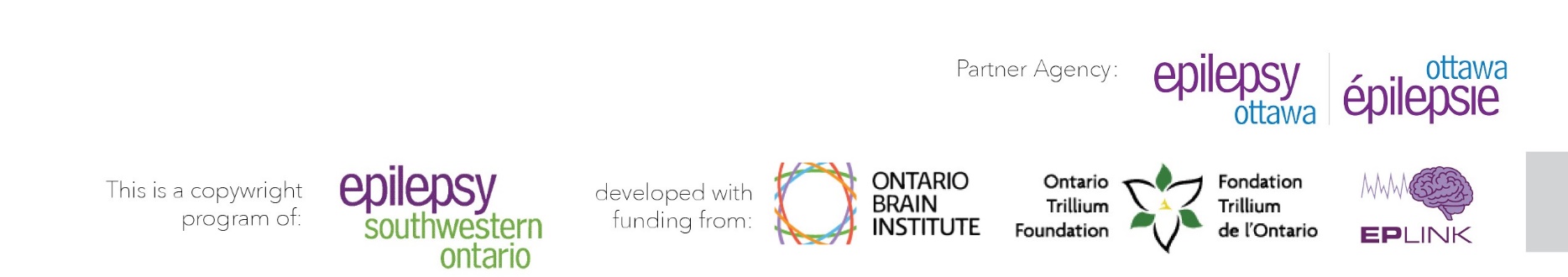 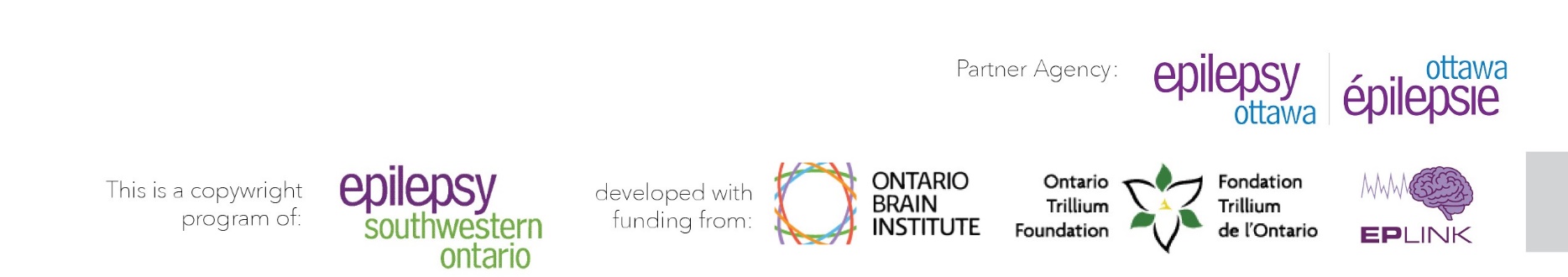 Coordinated Care for People with Epilepsy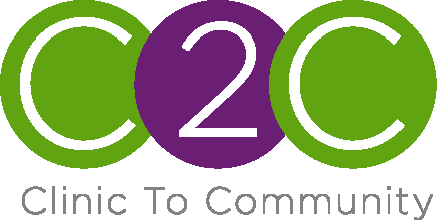 clinictocommunity.caReferral FormPlease fill out and return to Epilepsy Ottawa E-mail: c2c@epilepsyottawa.caPhone (613-594-9255) Fax (613-594-5189)Referral Date:  				                                                                                                                     Name: 		Date of Birth:  		                                                    Address:				 City: 	Postal Code: 		E-mail:	 Phone: 	Seizure Type(s): 		Reason For Referral (check all that apply):  New Diagnosis / Coping Strategies	  School/ Workplace Support  Seizure Education / First Aid Training 	  Volunteering / Social Programs         Parent and Family Support	  UPLIFT (Depression/Anxiety)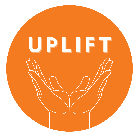  Other  	